Partio on täynnä symboliikkaa. Tässä tehtävässä pääset kertaamaan tai harjoittelemaan WAGGGS:n ja WOSM:n logojen symboliikkaa. Sopii kaikenikäisille partiolaisille.TÄHDETsymboloivat WAGGGS:n tunnuksessa partioihanteita ja partiolupausta, WOSM:n merkissä uskollisuutta ja tietoa. Muistele tai selvitä, mitkä ovat ikäkautesi ihanteet ja mieti, miten omassa elämässäsi niitä toteutat, kerää käpy jokaista löytämääsi keinoa kohden ja laske lopuksi montako käpyä sait kasaan.KÖYSIMolemmissa merkeissä on köysi, joka muistuttaa partiolaisten yhteydestä. Siitä, että kaikilla partiolaisilla on yhteiset arvot ja yhteinen päämäärä, eli maailman rauha.Kerro muille partiolaisille, miksi juuri sinä olet partiossa. Voit tehdä ajatuksistasi videon, kirjoittaa ne tai ottaa vaikka kuvan, joka kertoo tästä asiasta.VÄRITValkoinen = puhtausVioletti = johtajuus ja toisten auttaminenKulta = aurinko, joka loistaa kaikille lapsilleSininen = puhdas taivasTiedätkö tai keksitkö näille väreille muita selityksiä?PARTIOLILJA & KOLMIAPILANämä symboloivat partiolupauksen kolmea pääkohtaa:kunnioitus Jumalaa kohtaankunnioitus ihmiskuntaa kohtaankunnioitus itseään kohtaan Etsi jostain vettä ja mieti, mitä sille tapahtuu pakkasessa tai keitettäessä. Vesi on yksi meille tuttu asia, joka voi olla kolmessa eri olomuodossa, mutta on silti yhtä samaa vettä. Tuleeko mieleesi muita asioita, joissa kolme asiaa ovat yksi tai muodostavat yhdessä toimivan kokonaisuuden? Mieti, miten partiolupauksen kolme pääkohtaa tekevät partiosta kokonaisen. KOMPASSIN NEULAEtsi kuvasta kaikki suuntaneulat, tai nuolet, jotka osoittavat ylöspäin.Ylöspäin kohoava nuoli symboloi mm. nousujohteisuutta ja uskoa korkeampaan voimaan.Rakenna luonnon materiaaleista luontoa tuhoamatta oma symboli, joka kertoo sinun jumalastasi tai katsomuksestasi.LIEKKILiekki symboloi rakkautta, joka on partiossakin kantava voima.Miten rakkaus näkyy sinun ryhmäsi toiminnassa?Etsi ympäriltäsi syliisi sopiva puu ja halaa sitä oikein pitkään. Tämän jälkeen levitä kätesi, kierrä ne etukautta ristiin ympärillesi ja halaa itseäsi <3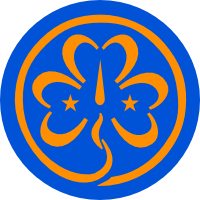 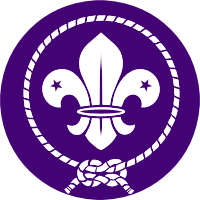 